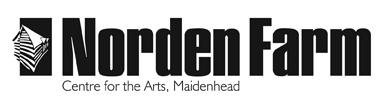 Classes & Activities – Course informationAcoustic Guitar – Beginners SUM2019Category: Adult (18+ years)Dates: 		Course 1: 16 May – 13 June Course 2: 20 June – 18 JulyCourse 3: 25 July – 22 AugustDay(s): 		ThursdaysTime: 			7pm – 8pmStudent Fees: 	£40 per 5-week courseVenue: 		Norden Farm Centre for the ArtsTutor: 			Richard LeeClass size: 		Up to 13Course Outline:Always wanted to learn guitar but never got around to it? Want to trade your air guitar skills for real guitar skills? It is never too late to learn. Learn guitar right from the beginning. These are fun and informative lessons from a guitarist with over 20 years’ experience.  From the initial use of chords, to simple chord progressions, right through to being able to play some classic songs from start to finish this is the right start for your guitaring. The focus of these lessons is building a firm foundation and getting you playing guitar and songs confidently.   With tuition in small groups this is an excellent way of learning guitar for less than a quarter of the price of private lessons.  Are there any other costs? Is there anything I need to bring?Please bring your own acoustic guitar.Tutor biography:Richard Lee has been playing and performing guitar for well over 20 years. From his humble beginnings playing at Open Mic Nights right through to festival performances throughout the , Richard has a wealth of experience to bring to the lessons. With two critically acclaimed independent album releases under his belt Richard has a passion for music and an infectious appreciation for all things guitar.To book please contact: Box Office on 01628 788997 / www.nordenfarm.orgNorden Farm Centre for the Arts Ltd. (No. 5405277) & Norden Farm Centre Trust Ltd. (No. 2713653, Charity Registration No. 1013555) are companies registered in  and . The Registered Office is Altwood Road, Maidenhead, SL6 4PF. 